Štatút rady školyV súlade so zákonom NR SR č. 245/2008 Z. z. o výchove a vzdelávaní (školský zákon) a o zmene a doplnení niektorých zákonov, v súlade s § 24 zákona NR SR č. 596/2003 Z. z. o štátnej správe v školstve a školskej samospráve a o zmene a doplnení niektorých zákonov v znení neskorších predpisov a v súlade s ustanovením § 9 ods. 1 vyhlášky MŠ SR č. 291/2004 Z. z., ktorou sa určujú podrobnosti o spôsobe ustanovenia orgánov školskej samosprávy, o ich zložení, o ich organizačnom a finančnom zabezpečení, sa vydáva tento štatút rady školy.Čl. 1
Základné ustanovenia(1) Rada školy (ďalej iba „rada školy“) sa zriaďuje pri Strednej odbornej škole poľnohospodárstva a služieb na vidieku, Predmestská 82, 010 01  Žilina.
(2) Sídlo rady školy je zhodné so sídlom školy, pri ktorej je zriadená.Čl. 2
Pôsobnosť a poslanie rady školy(1) Rada školy je zriadená podľa § 24 zákona NR SR č. 596/2003 Z. z. o štátnej správe v školstve a školskej samospráve a o zmene a doplnení niektorých zákonov v znení neskorších predpisov  a vyhlášky MŠ SR 
č. 291/2004 Z. z., ktorou sa určujú podrobnosti o spôsobe ustanovenia orgánov školskej samosprávy, o ich zložení, o organizačnom a finančnom zabezpečení, s pôsobnosťou v rámci školy, pri ktorom je zriadená.
(2) Rada školy je iniciatívnym a poradným samosprávnym orgánom, ktorý vyjadruje a presadzuje verejné záujmy a záujmy žiakov, rodičov, pedagogických zamestnancov a ostatných zamestnancov školy v oblasti výchovy a vzdelávania. Plní tiež funkciu verejnej kontroly práce vedúcich zamestnancov tejto školy z pohľadu školskej problematiky.Čl. 3 
Činnosť rady školyRada školy sa vyjadruje ku všetkých závažným skutočnostiam, ktoré sa vzťahujú k práci školy a to:a) uskutoční výberové konanie na vymenovanie riaditeľa školy,b) navrhuje na základe výberového konania kandidáta na vymenovanie do funkcie riaditeľa školy,c) predkladá návrh na odvolanie riaditeľa školy alebo sa vyjadruje k návrhu zriaďovateľa na odvolanie riaditeľa školy, z funkcie, návrh na odvolanie riaditeľa školy predkladá vždy s odôvodnením,d) vyjadruje sa ku skutočnostiam uvedeným v §5 ods. 7 zákona NR SR č. 596/2003 Z. z. po štátnej správe v školstve a školskej samospráve a o zmene a doplnení niektorých zákonov v znení neskorších predpisov, najmä:
1. k návrhu na počty prijímaných žiakov,
2. k návrhu na zavedenie študijných a učebných odborov a ich zameraní,
3. k návrhu školského vzdelávacieho programu a výchovného programu,
4. k návrhu rozpočtu,
5. k návrhu na vykonávanie podnikateľskej činnosti školy,
6. k správe o výchovno-vzdelávacej činnosti, jej výsledkoch a podmienkach školy, 
7. k správe o výsledkoch hospodárenia školy,
8. ku koncepčnému zámeru rozvoja školy, rozpracovaného najmenej na dva roky a každoročne vyhodnocovaného,
9. k informáciám o pedagogicko-organizačnom a materiálno-technickom zabezpečení výchovno-vzdelávacieho procesu,
10. k návrhu na zrušenie školy alebo školského zariadenia, spájané alebo združované s inými školami,(2) Rada školy na svojom ustanovujúcom zasadnutí môže navrhnúť kandidátov zo zvolených zástupcov rodičov do príslušnej územnej školskej rady.
Rada školy vo výberovom konaní na funkciu riaditeľa školy:posúdi predložené podklady jednotlivých uchádzačov a tajným hlasovaním určí víťaza výberového konania, na platné uznesenie vo veci vymenovania alebo odvolania riaditeľa školy je potrebný nadpolovičný počet hlasov všetkých jej členov, odovzdá bezodkladne výsledky výberového konania zriaďovateľovi školy, zoznam kandidátov a návrh na kandidáta na vymenovanie za riaditeľa školy, podpísaný predsedom rady školy.Čl. 4
Zloženie rady školy(1) Rada školy ma 11 (slovom jedenásť) členov.
(2) Členmi rady školy sú:
	a) dvaja zvolení zástupcovia pedagogických zamestnancov,
	b) jeden zvolený zástupca nepedagogických zamestnancov,
	c) traja zvolení zástupcovia rodičov, ktorý nie sú zamestnancami školy,
	d) jeden zvolený zástupca žiakov,
	e) štyria delegovaní zástupcovia zriaďovateľa.
(3) Na účely výbehového konania na vymenovanie riaditeľa školy sú členmi rady školy okrem členov uvedených v bode (2) tohto článku aj:a) jeden delegovaný zástupca krajského školského úradu,
b) jeden delegovaný zástupca Štátnej školskej inšpekcie,
c) jeden delegovaný zástupca samosprávneho kraja.(4) Členom rady školy môže byť i delegovaný zástupca právnickej osoby, alebo právnickej osoby, ktorá sa podieľa na výchove a vzdelaní s tým, že toto členstvo v orgáne školskej samosprávy je čestné a bez hlasovacieho práva. Návrh delegovaného zástupcu zasiela dotknutá právnická alebo fyzická osoba riaditeľovi školy, ktorý ich bezodkladne zašle zriaďovateľovi, ktorý rozhoduje o výbere z navrhnutých kandidátov na čestné členstvo a ich menovaní.Čl. 5
Spôsob voľby členov rady školy(1) Voľba zástupcov pedagogických zamestnancov do rady školy sa uskutočňuje tajným hlasovaním pedagogických zamestnancov školy.(2) Voľba zástupcov nepedagogických zamestnancov do rady školy sa uskutočňuje tajným hlasovaním nepedagogických zamestnancov školy.(3)Voľba zástupcov rodičov do rady školy sa uskutočňuje tajným hlasovaním rodičov žiakov navštevujúcich školu.(4) Voľba zástupcu žiaka do rady školy sa uskutočňuje tajným hlasovaním členov žiackej školskej rady.(5) Členovia rady školy sú volení na štvorročné funkčné obdobie. Členom rady môže byť iba fyzická osoba, ktorá je spôsobilá na právne úkony a je bezúhonná.(6) Spôsob voľby členov rady školy je v súlade s §1 vyhlášky MŠ SR č. 291/2004 Z. z., ktorou sa určujú podrobnosti o spôsobe ustanovenia orgánov školskej samosprávy, o ich zložení, o organizačnom a finančnom zabezpečení.(7) Doplnenie rady školy za príslušnú cieľovú skupinu môže byť uskutočnená kooptovaním.(8) Členstvo v rade školy zaniká:
a) uplynutím funkčného obdobia orgánu školskej samosprávy,
b) vzdaním sa členstva.
c) ak člen rady školy vyhrá výberové konanie na miesto riaditeľa školy, alebo jeho zástupcu, alebo sa stane starostom obce alebo primátorom mesta, 
d) ak zástupca pedagogických zamestnancov alebo nepedagogických zamestnancov prestane byť zamestnancom školy, 
e) ak dieťa zvoleného zástupcu prestane byť žiakom školy,
f) ak zvolený zástupca žiakov prestane byť žiakom školy,
g) odvolaním zvoleného člena podľa § 25 ods. 6 zákona NR SR č. 596/2003 z. z. o štátnej správe v školstve a školskej samospráve a o zmene a doplnení niektorých zákonov v znení neskorších predpisov,
h) odvolaním člena, ktorý je zástupcom obecného zastupiteľstva, samosprávneho kraja, iných právnických osôb a fyzických osôb podieľajúcich sa na výchove a vzdelávaní, ktorí boli do rady školy delegovaní, 
i) obmedzením, alebo pozbavením člena spôsobilosti na právne úkony,
j) smrťou člena alebo jeho vyhlásením za mŕtveho.(9) Funkcia člena rady školy je čestná a jej výkon je nezastupiteľný.Čl. 6
Doplnenie členov rady pred ukončením funkčného obdobiaV prípade zániku členstva v rade školy pred uplynutím funkčného obdobia orgánu školskej samosprávy je predseda rady školy povinný do 30 dní iniciovať doplnenie členov do rady školy a v súčinnosti s riaditeľom školy a zriaďovateľom písomne dohodne sa zástupcami príslušnej zložky voliteľov termín, dokedy má zložka voliteľov delegovať alebo zvoliť nových zástupcov za člena rady školy.V prípade, že v dohodnutej lehote podľa bodu (1) tohto článku nedôjde k novej voľbe na doplnenie chýbajúcich členov do rady školy, predseda rady školy doplní (kooptuje) chýbajúcich zástupcov do rady školy tak, že na ich miesto nastúpi náhradný člen, ktorým je ten, ktorý sa pri voľbe členov pri vytváraní rady školy umiestnil na najvyššom mieste v poradí zvolených kandidátov.Doplnenie člena rady školy podľa tohto článku je vždy len do doby funkčného obdobia rady školy s tým, že mandát tohto člena skončí v termíne skončenia funkčného obdobia rady školy ako celku.Čl. 7 
Pravidlá rokovania rady školyRada školy na svojom ustanovujúcom zasadnutí volí zo svojich členov predsedu rady školy, podpredsedu rady školy.Predsedu a podpredsedu rady školy volia členovia rady školy nadpolovičnou väčšinou prítomných členov rady školy.Predsedu rady školy rada školy odvolá ak:a) bol právoplatné odsúdený za úmyselný trestný čin
b) o to sám požiadaPredsedu rady školy môže rada školy odvolať, ak:
a) nie je schopný podľa lekárskeho posudku zo zdravotných dôvodov vykonávať túto funkciu dlhšie ako šesť mesiacov,
b) koná v rozpore s ustanoveniami zákona NR SR č. 596/2003 z. z. o štátnej správe v školstve a školskej samospráve a o zmene a doplnení niektorých zákonov v znení neskorších predpisov, alebo štatútom rady školy,ak si neplní povinnosti, ktoré mu vyplývajú z tohto štatútu.Rada školy je uznášania schopná, ak je na jej zasadnutí prítomná nadpolovičná väčšina jej členov a na platnosť uznesenia je potrebný nadpolovičný počet hlasov prítomných jej členov s výnimkou podľa bodu 7 tohto článku.Každý člen rady školy má jeden hlas.Na platné uznesenie rady školy vo veci vymenovania, odvolania alebo potvrdenia riaditeľa školy vo funkcií je potrebný nadpolovičný počet hlasov všetkých jej členov.Rada školy sa schádza podľa potreby, najmenej však štyrikrát ročne. Termíny zasadnutí rady školy pre príslušný školský rok si rada školy dohodne najneskôr do 15. septembra kalendárneho roka. Pozvánky na zasadnutia orgánu školskej samosprávy zabezpečuje predseda rady školy a zasiela ich v elektronickej verzii (ak to nie je možne tak poštou) všetkým členom rady školy, najneskôr 10 dní pred zasadnutím orgánu školskej samosprávy.Nová rada školy musí byť zvolená najneskôr v deň skončenia funkčného obdobia rady školy.Zasadnutie orgánu školskej samosprávy je verejné, ak orgán školskej samosprávy dvojtretinovou väčšinou hlasov všetkých členov nerozhodne inak.Zmeny v štatúte rady školy je možné vykonať formou dodatku na zasadnutí rady školy, na odsúhlasenie ktorého je potrebný dvojtretinový počet hlasov všetkých členov rady školy.O priebehu každého zasadnutia rady školy sa vyhotovuje zápisnica, ktorá obsahuje menný zoznam prítomných členov rady školy a prizvaných hostí, program zasadnutia, prijaté závery a uznesenia. Pokiaľ sa o niektorom bode hlasovalo, musí to byť v zápisnici zachytené spolu s výsledkami hlasovania. Zápisnica musí vyť očíslovaná vzostupne podľa poradia zasadnutia v nasledovnom rade – poradové číslo/kalendárny rok a podpísaná predsedom rady školy. Prílohou zápisnice sú prerokované materiály, prezenčné listiny a pod. Zápisnicu zo zasadnutia rady školy vyhotovuje jej tajomník alebo predsedom poverený iný člen a do troch pracovných dní po zasadnutí rady školy ju zasiela.
- v elektronickej podobe všetkým členom rady školy
- v tlačenej podobe spolu s prezenčnou listinou zriaďovateľovi školy na adresu: Žilinský samosprávy kraj, odbor školstva a športu, Komenského 48, 010 01  Žilina.
Obsah zápisnice z ustanovujúceho zasadnutia rady školy musí byť v súlade s § 5 ods. 4 vyhlášky MŠ SR č. 291/2004 Z. z., ktorou sa určujú podrobnosti o spôsobe ustanovenia orgánov školskej samosprávy, o ich zložení, o organizačnom a finančnom zabezpečení. Rada školy môže v prípade potreby prizývať na svoje zasadnutia (alebo ich časti) aj ďalšie osoby, a to najmä riaditeľa školy a jeho zástupcu, ďalších zamestnancov školy, rodičov žiakov, ako aj ďalšie osoby, ktorých sa prerokúvaná problematika dotýka. Prizvané osoby nemajú právo hlasovať. V naliehavých prípadoch alebo časovej tiesni, s výnimkou výberového konania na vymenovanie riaditeľa školy, môžu členovia rady školy prijímať rozhodnutia (stanoviská) „per rollam“. V tomto prípade predseda rady školy predloží (faxom alebo e–mailom) návrh rozhodnutia (stanoviska) rady školy a v prípade potreby aj iné relevantné doklady všetkým členom rady školy na vyjadrenie sa k predloženému návrhu v stanovenej lehote. Ak sa člen v stanovenej lehote nevyjadrí, platí, že sa nezúčastnil rozhodovania a nepovažuje sa za prítomného. Pre uznášaniaschopnosť takéhoto rozhodovania sa vyžaduje, aby sa rozhodovania (hlasovania) zúčastnili najmenej 2/3 všetkých členov rady školy a pre platnosť rozhodnutia (stanoviska) musí vyjadriť súhlas nadpolovičná väčšina zúčastnených na hlasovaní.Hlasovanie sa uskutoční faxom alebo e–mailovou poštou tak, že na vyhotovenom písomnom návrhu rozhodnutia (stanoviska) bude uvedený: a) predmet, o ktorom sa rozhoduje/hlasuje,b) dátum, dokedy má člen rady školy/školského zariadenia vyjadriť svoje rozhodnutie/hlasovanie; predmet rozhodnutia (stanoviska) doplní hlasujúci člen rady školy výsledkom hlasovania jasne označenom buď: „za“, alebo „proti“, alebo „zdržal sa“ hlasovania. O prijatí alebo neprijatí návrhu rozhodnutia (stanoviska) bude každý člen rady školy následne oboznámený. Čl. 8
Práva a povinnosti člena rady školyČlen má právo:
a) voliť a byť volený za predsedu a podpredsedu rady školy,b) navrhovať kandidátov na funkciu predsedu alebo podpredsedu rady školy,c) byť informovaný o všetkých skutočnostiach, ktoré sú predmetom rokovania rady školy a slobodne sa k nim vyjadrovať,d) hlasovať ku všetkým uzneseniam rady školy,e) predkladať na rokovanie rady školy vlastné námety, prípadne materiály.Člen rady školy je povinný sa zúčastňovať jej zasadnutí. Neúčasť na troch po sebe nasledujúcich zasadnutiach sa hodnotí ako nezáujem o výkon funkcie a neplnenie povinnosti člena rady školy podľa tohto štatútu. Člen rady školy je povinný zabezpečiť ochranu osobných údajov chránených všeobecne záväznými predpismi.Členovia rady školy za svoju činnosť zodpovedajú zložkám voliteľov, ktorí ich do rady školy zvolili alebo delegovali. Ako celok rady školy zodpovedá najmä plénu zamestnancov školy a rodičov školy. Členovia rady školy pravidelne informujú o činnosti rady školy zástupcov tejto zložky, ktorú v rade zastupujú a získavajú od nich podnety pre prácu v rade školy.Ak člen rady školy neplní povinnosti podľa tohto štatútu, predseda rady školy môže navrhnúť riaditeľovi školy, aby bol odvolaný postupom podľa vyhlášky MŠ SR č. 291/2004 Z. z., ktorou sa určujú podrobnosti o spôsobe ustanovenia orgánov školskej samosprávy, o ich zložení, o organizačnom a finančnom zabezpečení. Čl. 9 
Povinnosti predsedu rady školyPredseda rady školy je štatutárnym orgánom, ktorý riadi činnosť rady školy a koná v jej mene. Rozhoduje o všetkých záležitostiach rady školy, ak nie sú zákonom, štatútom vyhradené do pôsobnosti iných orgánov.Za predsedu rady školy môže byť zvolená fyzická osoba, ktorá je spôsobilá na právne úkony a je bezúhonná.Predseda rady školy predloží na najbližšom zasadnutí návrh štatútu rady školy na schválenie.Predseda rady školy zvoláva, pripravuje a riadi zasadnutia rady školy podľa potreby najmenej štyrikrát ročne podľa plánu zasadnutí.Predseda rady školy zvolá radu školy vždy, ak o to požiada najmenej tretina členov rady školy, riaditeľ školy alebo zriaďovateľ školy, a to do 15 dní odo dňa doručenia žiadosti. Ak tak neurobí, radu školy zvolá a predsedá jej podpredsedaUznesenie rady školy alebo štatút, môže obmedziť právo predsedu rady školy konať v jej mene. Toto obmedzenie nie je však účinné voči tretím osobám, ak o tejto skutočnosti tieto osoby nevedeli, alebo nemohli vedieť.Predseda rady školy vypracuje výročnú správu v termíne určenom radou školy, najneskôr do 31. marca kalendárneho roka.Výročná správa obsahuje:
a) prehľad činností vykonávaných v kalendárnom roku s uvedením vzťahu k účelu zloženia rady školy,
b) ročnú účtovú uzávierku rady a hodnotenie základných údajov v nej obsiahnutých,
c) prehľad o peňažných príjmoch a výdavkoch,
d) zmeny a nové zloženie rady školy, ku ktorým došlo v priebehu roka,
e) ďalšie údaje určené radou školy.Výročná správa je pre verejnosť prístupná v sídle rady školy.Predseda rady školy informuje riaditeľa školy o pláne zasadnutí rady školy na príslušný kalendárny rok.Predseda rady školy je povinný predložiť zriaďovateľovi školy najneskôr do dvoch mesiacov od vyhlásenia výberového konania návrh na vymenovanie riaditeľa školy na základe výsledkov uskutočneného výberového konania.Predseda rady školy je povinný v lehote do 3 dní od skončenia ustanovujúceho zasadnutia rady školy zaslať zriaďovateľovi školy alebo školského zariadenia zápisnicu z ustanovujúceho zasadnutia. Predseda rady školy je povinný zabezpečiť v súčinnosti s riaditeľom školy archiváciu všetkých dokumentov týkajúcich sa činnosti rady školy.Čl. 10
Vzťahy rady školy k orgánom miestnej štátnej správyPredseda rady školy informuje riaditeľa školy o pláne zasadnutí na príslušný kalendárny rok.Riaditeľ školy v súlade s plánom zasadaní je povinný predložiť rade školy príslušné materiály a to spravidla v písomnej forme a v požadovanom množstve. Na žiadosť rady školy je riaditeľ školy povinný podať informáciu či vysvetlenie osobne priamo na zasadnutí rady školy. Návrh na vymenovanie riaditeľa podáva rada školy na základe výberového konania najneskôr do dvoch mesiacov od jeho vyhlásenia zriaďovateľovi školyČl. 10Finančné zabezpečenie rady školyRada školy zabezpečuje svoju činnosť v súlade s § 10 vyhlášky MŠ SR č. 291/2004 Z.z., ktorou sa určujú podrobnosti o spôsobe ustanovenia orgánov školskej samosprávy, o ich zložení, o ich organizačnom zabezpečení.Rada školy nemá vlastný majetok. 	Tento štatút bol prerokovaný a schválený na zasadnutí rady školy dňa 13. júna 2016 a od tohto dňa nadobúda účinnosť. Žilina, 13 júna 2016		Ing. Štefan Moravčík		predsedu rady školy 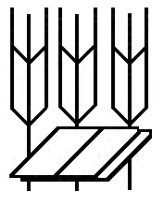 Stredná odborná škola poľnohospodárstva a služieb na vidiekuPredmestská 82010 01 Žilina 1RADA ŠKOLY